Государственное профессиональное образовательное учреждение Ярославской области Рыбинский транспортно-технологический колледжПоложение о педагогическом советеГПОУ ЯО
Рыбинского транспортно-технологического колледжа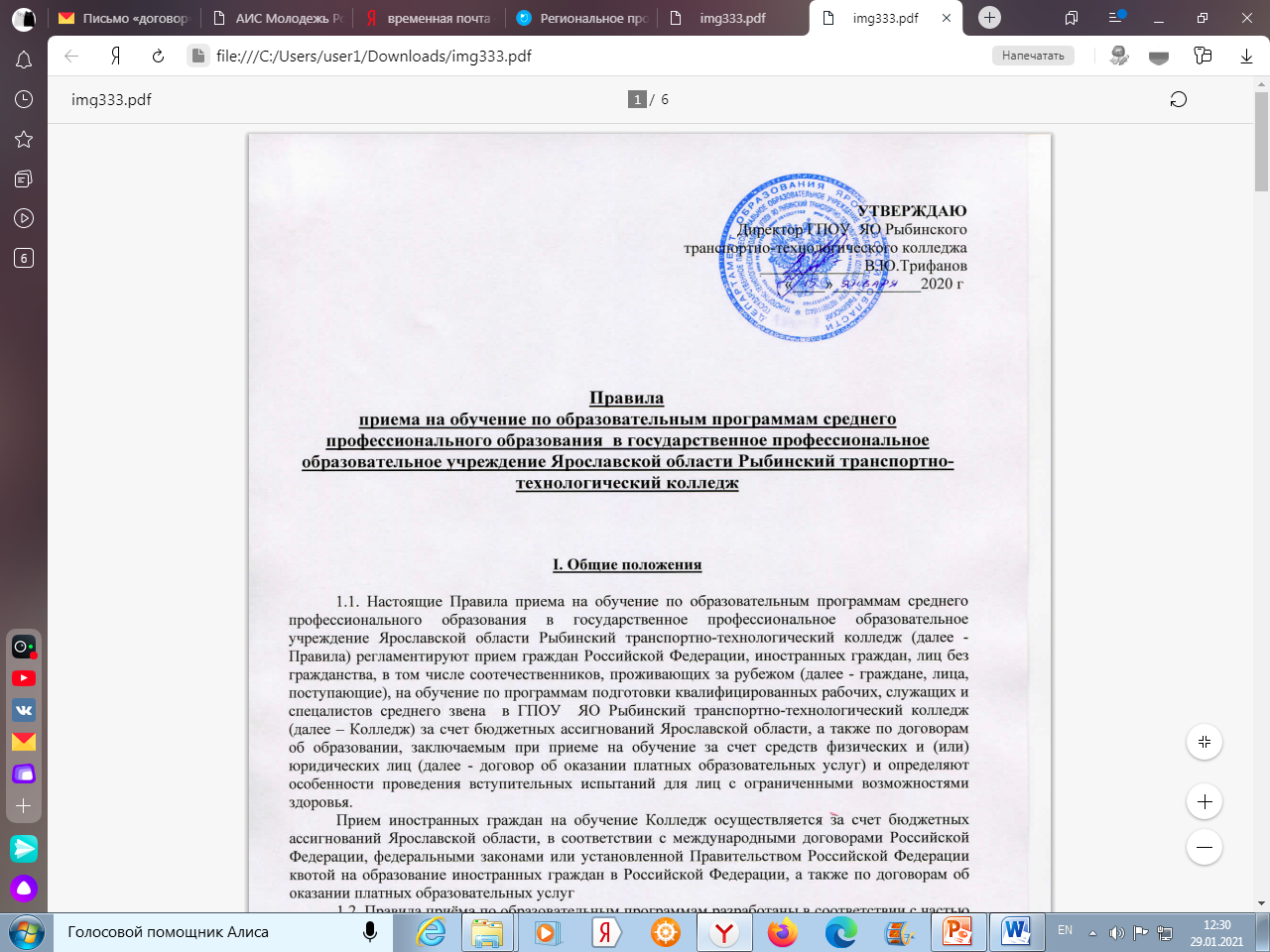  Положение о педагогическом советеГПОУ ЯО
Рыбинского транспортно-технологического колледжа1. Общие положения1.1. Педагогический совет является постоянно действующим органом управления ГПОУ ЯО Рыбинского транспортно-технологического колледжа (далее колледжа)  в части, касающихся  вопросов образовательного и воспитательного  процессов. 1.2. Педагогический совет действует на основании Закона Российской Федерации «Об образовании», типового положения об образовательном учреждении, других нормативных правовых актов об образовании, устава колледжа, настоящего Положения.1.3. В состав Педагогического совета входят: директор колледжа (председатель педсовета), его заместители, старший мастер, заведующий учебной частью, преподаватели, мастера производственного обучения,  зав. библиотекой, социальный педагог, воспитатель, методист. В необходимых случаях на заседания Педагогического совета колледжа могут приглашаться представители общественных организаций, учреждений, взаимодействующих с колледжем по вопросам образования, родители студентов, представители учредителя, и др. Необходимость их приглашения определяется председателем Педагогического совета, учредителем. Лица, приглашенные на заседание Педагогического совета, пользуются правом совещательного голоса.1.4. Решения Педагогического совета являются рекомендательными для коллектива колледжа. Решения Педагогического совета, утвержденные приказом директора колледжа, являются обязательными для исполнения.2. Задачи и содержание работы Педагогического совета
2.1. Задачами Педагогического совета являются: -  реализация государственной политики по вопросам образования;- ориентация деятельности педагогического коллектива колледжа  на совершенствование образовательного  и воспитательного процессов;- внедрение в практическую деятельность педагогических работников достижений педагогической науки и передового педагогического опыта;- решение вопросов о приеме, переводе и выпуске студентов, освоивших образовательные программы, соответствующие лицензии колледжа.2.2. Педагогический совет осуществляет следующие функции:- обсуждает и выносит на утверждение директором у планы учебно-воспитательной работы колледжа;- заслушивает информацию и отчеты педагогических работников колледжа, доклады представителей организаций и учреждений, взаимодействующих с колледжем по вопросам образования и воспитания студентов, в том числе сообщения о проверке соблюдения санитарно-гигиенического режима колледжа, об охране труда, здоровья и жизни студентов и другие вопросы образовательной деятельности колледжа;- принимает решение о проведении промежуточной аттестации по результатам семестра, о допуске студентов к итоговой аттестации на основании Положения о государственной (итоговой) аттестации выпускников государственных общеобразовательных учреждений, о награждении студентов  за успехи в обучении грамотами, похвальными листами;- принимает решения об исключении студентов из колледжа, когда иные меры педагогического и дисциплинарного воздействия исчерпаны, в порядке, определенном Законом РФ «Об образовании» и уставом колледжа. 3. Ответственность Педагогического совета3.1. Педагогический совет несёт  ответственность  за:-   выполнение плана учебно-воспитательной работы;- соответствие принятых решений законодательству Российской Федерации об образовании, о защите прав детства;- принятие конкретных решений по каждому рассматриваемому вопросу;4. Организация деятельности Педагогического совета4.1. Педагогический совет избирает из своего состава секретаря. Секретарь педсовета работает на общественных началах.4.2. Педагогический совет работает по плану, являющемуся составной частью плана работы колледжа.4.3. Заседания Педагогического совета созываются, не реже  одного раза  в квартал, в соответствии с планом работы колледжа.4.4. Решения Педагогического совета принимаются большинством голосов при наличии на заседании не менее двух третей его членов. При равном количестве голосов решающим является голос председателя Педагогического совета.4.5. Организацию выполнения решений Педагогического совета осуществляет директор колледжа и ответственные лица, указанные в решении. Результаты этой работы сообщаются членам Педагогического совета на последующих его заседаниях.4.6. Директор колледжа в случае несогласия с решением Педагогического совета приостанавливает выполнение решения, извещает об этом учредителя, который вправе  рассмотреть данное заявление, ознакомиться с мотивированным мнением большинства членов Педагогического совета и вынести окончательное решение по спорному вопросу.5. Документация Педагогического совета5.1. Заседания Педагогического совета оформляются протоколами. В книге протоколов фиксируется ход обсуждения вопросов, выносимых на Педагогический совет, предложения и замечания членов педсовета. Протоколы подписываются председателем и секретарем совета.5.2. Протоколы о переводе студентов  на следующий курс, о выпуске оформляются списочным составом и утверждаются приказом директора.5.3. Нумерация протоколов ведется от начала учебного года.5.4. Книга протоколов Педагогического совета колледжа входит в его номенклатуру дел, хранится в учреждении постоянно и передается по акту.5.5. Книга протоколов Педагогического совета пронумеровывается постранично, прошнуровывается, скрепляется подписью руководителя и печатью образовательного учреждения.Рассмотрено на заседании Совета колледжаПротокол №______ от «___»  ______________ 201__ г.Председатель совета колледжа  _________________                              Секретарь совета колледжа      ___________________